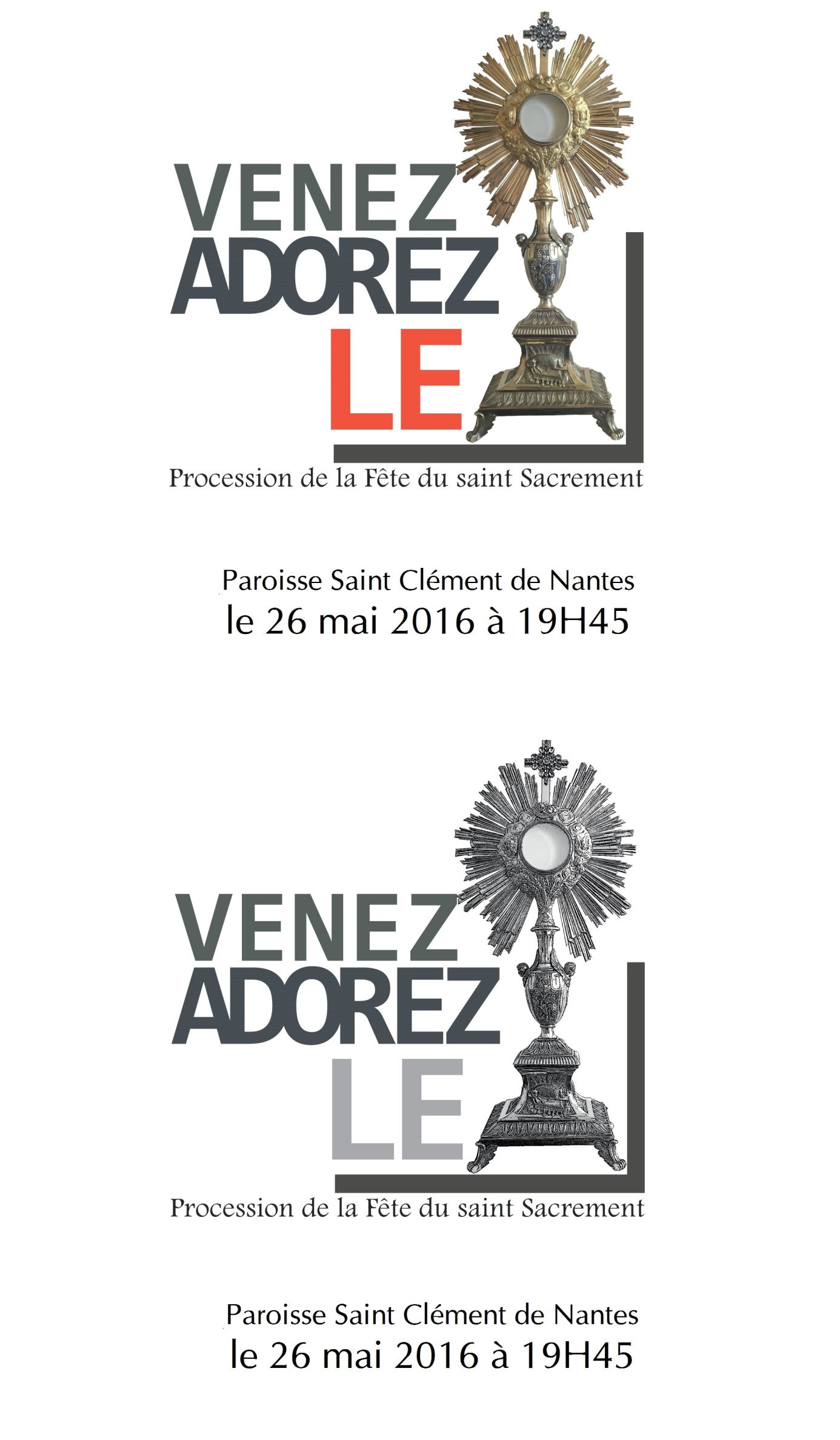 Début à Saint-ClémentOrgue.Pendant l’exposition du Saint-Sacrement : Prosternez-vous.« Prosternez-vous devant votre Roi, adorez-le de tout votre cœur. Faites monter vers sa majesté des chants de gloire pour votre Roi des rois ! »Lecture de l’évangile selon Saint Jean, 6, 53-58.Départ de la processionLauda, Sion.« 1. Lauda, Sion, Salvatorem lauda ducem et pastorem, in hymnis et canticis. Loue, Sion, ton Sauveur, loue ton chef et ton pasteur par des hymnes et des cantiques.2. Quantum potes, tantum aude, quia major omni laude nec laudare sufficis. Autant que tu le peux, tu dois oser, car Il dépasse tes louanges et tu ne pourras jamais trop Le louer.3. Laudis thema specialis, Panis vivus et vitalis hodie proponitur. Le sujet particulier de notre louange, le Pain vivant et vivifiant, c’est cela qui nous est proposé aujourd’hui.4. Quem in sacræ mensa cenæ turbæ fratrum duodenæ datum non ambigitur. Au repas sacré de la Cène, au groupe des douze frères, Il a été clairement donné.5. Sit laus plena, sit sonora ; Sit jucunda, sit decora mentis jubilatio. Que notre louange soit pleine, qu’elle soit sonore ; qu’elle soit joyeuse, qu’elle soit belle la jubilation de nos cœurs.6. Dies enim solemnis agitur in qua mensæ prima recolitur hujus institutio. C’est en effet la journée solennelle où nous fêtons de ce banquet divin la première institution.7. In hac mensa novi Regis, novum Pascha novæ legis, phase vetus terminat. A cette table du nouveau Roi, la nouvelle Pâque de la nouvelle loi met fin à la Pâque ancienne.8. Vetustatem novitas, umbram fugat veritas, noctem lux eliminat. L’ordre ancien cède la place au nouveau, la vérité chasse l’ombre, la lumière dissipe la nuit.9. Quod in cena Christus gessit, faciendum hoc expressit, in sui memoriam. Ce que le Christ a fait à la Cène, Il a ordonné de le refaire en mémoire de Lui.10. Docti sacris institutis, panem, vinum in salutis consecramus hostiam. Instruits par ces commandements sacrés, nous consacrons le pain et le vin en victime de salut.11. Dogma datur christianis, quod in carnem transit panis et vinum in sanguinem. C’est un dogme pour les chrétiens que le pain se change en son Corps et le vin en son Sang.12. Quod non capis, quod non vides animosa firmat fides, præter rerum ordinem. Ce que tu ne comprends pas, ce que tu ne vois pas, la foi vive l’affirme, hors de l’ordre naturel des choses.13. Sub diversis speciebus, signis tantum et non rebus, latent res eximiæ. Sous des espèces différentes, signes seulement et non réalités, se cachent des choses sublimes.14. Caro cibus, sanguis potus, manet tamen Christus totus, sub utraque specie. Sa chair est nourriture, son Sang est breuvage, pourtant le Christ tout entier demeure sous l’une ou l’autre espèce.15. A sumente non concisus, non confractus, non divisus, integer accipitur. Par celui qui le reçoit, il n’est ni coupé ni brisé, ni divisé : Il est reçu tout entier.16. Sumit unus, sumunt mille, quantum isti, tantum ille nec sumptus consumitur. Qu’un seul le reçoive ou mille, celui-là reçoit autant que ceux-ci et l’on s’en nourrit sans le détruire.17. Sumunt boni, sumunt mali, sorte tamen inæquali : vitæ vel interitus. Les bons le reçoivent, les méchants aussi, mais pour un sort bien inégal : pour la vie ou pour la mort.18. Mors est malis, vita bonis, vide paris sumptionis quam sit dispar exitus. Mort pour les méchants, vie pour les bons, vois comme d’une même communion l’effet peut être différent.19. Fracto demum sacramento, ne vacilles, sed memento tantum esse sub fragmento quantum toto tegitur. Quand le Sacrement est rompu ne te laisses pas ébranler, mais souviens-toi qu’il y a autant sous chaque fragment que dans le tout.20. Nulla rei fit scissura signi tantum fit fractura ; qua nec status, nec statura signati minuitur. La réalité n’est pas divisée, le signe seulement est fractionné ; mais ni l’état ni la taille de ce qui est signifié n’est diminué.21. Ecce panis angelorum factus cibus viatorum, vere Panis filiorum non mittendis canibus. Voici le pain des anges devenu l’aliment de ceux qui sont en chemin, vrai Pain des enfants à ne pas jeter aux chiens.22. In figuris præsignatur, cum Isaac immolatur, Agnus paschæ deputatur datur manna patribus. D’avance il est annoncé en figures, lorsqu’Isaac est immolé, l’Agneau pascal, sacrifié la manne, donnée à nos pères.23. Bone pastor, Panis vere, Jesu, nostri miserere, Tu nos pasce, nos tuere, Tu nos bona fac videre in terra viventium. Ô bon Pasteur, notre vrai Pain, Jésus, aie pitié de nous. nourris-nous, protège-nous, fais-nous voir le bonheur dans la terre des vivants.24. Tu qui cuncta scis et vales, qui nos pascis hic mortales tuos ibi commensales, Coheredes et sociales Fac sanctorum civium. Amen. Alleluia. Toi qui sais tout et qui peux tout, Toi qui sur terre nous nourris, fais que, là-haut, invités à ta table, nous soyons les cohéritiers et les compagnons des saints de la cité céleste. Amen. Alléluia. »1er reposoir au monastère de la Visitation : prière pour les vocationsImplanté dans le diocèse de Nantes depuis 1630, l'ordre honore la Vierge Marie dans son mystère de la Visitation : les moniales participent à la gratuité de sa réponse, à l'émerveillement de sa louange, à son zèle pour le salut du monde.Lecture de l’épître de saint Paul aux Romains, 10, 8-15.Prière du pape Jean-Paul II pour les familles, afin qu’elles favorisent les vocations.Prière à Notre-Dame du Sacerdoce.Tantum ergo.« Tantum ergo Sacramentum, Veneremur cernui : et antiquum documentum novo cedat ritui ; praestest fides supplementum sensuum defectui. Genitori, genitoque, laus et jubilatio, salus, honor, virtus quoque, sit et benedictio : procedenti ab utroque compar sit laudatio. Amen. Un si auguste Sacrement, adorons-le, prosternés : que les anciennes cérémonies  fassent place au nouveau rite ; que la foi de nos cœurs supplée à la faiblesse de nos sens. Au Père et à son Fils unique, louange et vibrant triomphe, gloire, honneur et toute-puissance, bénissons-les à jamais : à l'Esprit procédant des deux, égale adoration. Amen.V. Panem de caelo praestitisti eis. Vous leur avez donné le pain du Ciel.R. Omne delectamentum in se habentem. Lequel contient toute douceur.Oremus: Deus, qui nobis sub Sacramento mirabili passionis tuae memoriam reliquisti: tribue, quaesumus, ita nos Corporis et Sanguinis tui sacra mysteria venerari;  ut redemptionis tuae fructum in nobis jugiter sentiamus: qui vivis et regnas in saecula saeculorum. R. Amen. Prions: Dieu, qui sous un Sacrement admirable nous avez laissé le mémorial de votre passion, accordez-nous une telle vénération pour les mystères de votre Corps  et de votre Sang, que nous ressentions sans cesse en nous les effets de notre rédemption. Vous qui vivez et régnez pour les siècles des siècles. R. Amen. »Temps de silence.
Bénédiction.ProcessionTu fais ta demeure en nous Seigneur.« R. Tu es là présent, livré pour nous. Toi le tout petit, le serviteur. Toi, le Tout Puissant, humblement tu t'abaisses. Tu fais ta demeure en nous Seigneur.1. Le pain que nous mangeons, le vin que nous buvons, c'est ton corps et ton sang, Tu nous livres ta vie, tu nous ouvres ton cœur, tu fais ta demeure en nous Seigneur.2. Par le don de ta vie, tu désires aujourd'hui reposer en nos cœurs, brûlé de charité, assoiffé d'être aimé, tu fais ta demeure en nous Seigneur.3. Unis à ton amour, tu nous veux pour toujours ostensoirs du Sauveur, en notre humanité, tu rejoins l'égaré, tu fais ta demeure en nous Seigneur. »2ème Reposoir aux Croix des Enfants Nantais : prière pour les Chrétiens persécutésA l’entrée de la rue Dufour, deux croix de granit marquent l’emplacement où Donatien et Rogatien furent martyrisés. Donatien, le plus jeune, avait reçu le baptême. Sous son influence, Rogatien fut gagné à la foi chrétienne et désirait, lui aussi, être baptisé. Mais voici que survient la persécution…Lecture de l’épître de saint Paul à Timothée, 2, 8-13.Prière pour les Chrétiens persécutés.Tantum ergo.Temps de silence.Bénédiction.ProcessionSeigneur Jésus, Tu es présent.« Seigneur Jésus, Tu es présent dans Ton Eucharistie, dans cette hostie nous T’adorons et nous Te magnifions. Toi qui es Dieu, Toi qui es Roi, Tu nous as tout donné. Tu es le Christ, Tu es l’Agneau immolé sur la Croix. Dans Ta Passion Tu as porté chacun de nos péchés. Ton sang versé nous a lavés et nous a rachetés. Saint Jean a vu le sang et l’eau jaillir de Ton côté. Ton Esprit Saint nous est donné comme un fleuve d’eau vive. Oui, nous croyons à Ta Victoire par Ta Résurrection. Oui, nous croyons que dans Ta Gloire à jamais nous vivrons. »3ème Reposoir devant la Basilique Saint-Donatien : prière pour la FranceDevant le péril de la guerre de 1870, l’évêque de Nantes prononça un vœu solennel, le 19 janvier 1871,  promettant de faire reconstruire un temple magnifique en l’honneur des saints martyrs Donatien et Rogatien si Nantes était préservée de l’invasion. Quelques jours plus tard,  la guerre prit fin et on entreprit la construction de l’église achevée au début du XXe siècle.Lecture de l’évangile selon saint Luc, 19, 41-48.Prière à la Vierge Marie, Notre-Dame de France.Tantum ergo.Temps de silence.Bénédiction.ProcessionVenez, adorons le Seigneur.« R. Venez, adorons le Seigneur, crions de joie vers Dieu, notre Sauveur.1. Venez, crions de joie pour le Seigneur, acclamons le rocher qui nous sauve. Allons devant lui en action de grâce, au son des musiques, acclamons-le.2. Car c’est un Dieu grand que le Seigneur, un roi grand par-dessus tous les dieux. En ses mains sont les creux de la terre, et les hauts des montagnes sont à lui, à lui la mer, c’est lui qui l’a faite, la terre ferme, ses mains l’ont façonnée.3. Entrez, courbons-nous, prosternons-nous, à genoux devant le Dieu qui nous a faits. Car c’est lui notre Dieu et nous le peuple dont il est le berger, le troupeau que mène sa main.4. Aujourd’hui, puissiez-vous écouter sa voix, ne fermez pas vos cœurs comme à discorde, comme au jour de tentation dans le désert ; quand vos pères m’ont éprouvé et tenté, et pourtant ils voyaient mes actions.5. Quarante ans cette race m’a irrité, et je dis : « Peuple égaré de cœur, ces gens-là n’ont pas connu mes voies. » Alors, j’ai juré dans ma colère : « Jamais ils n’entreront dans mon repos. »6. Gloire au Père, au Fils, au Saint-Esprit, comme il était au commencement, maintenant et toujours, dans les siècles des siècles. Amen. »Hymne du Jubilé.« R. Misericordes sicut Pater ! Miséricordieux comme le Père ! (bis)1. Rendons grâce au Père, car Il est bon In aeternum misericordia eius. Il créa le monde avec sagesse In aeternum misericordia eius. Il conduit Son peuple à travers l’histoire In aeternum misericordia eius. Il pardonne et accueille Ses enfants In aeternum misericordia eius.2. Rendons grâce au Fils, lumière des nations In aeternum misericordia eius. Il nous aima avec un cœur de chair In aeternum misericordia eius. Tout vient de Lui, tout est à Lui In aeternum misericordia eius. Ouvrons nos cœurs aux affamés et aux assoiffés In aeternum misericordia eius.3. Demandons les sept dons de l’Esprit In aeternum misericordia eius. Source de tous les biens, soulagement le plus doux In aeternum misericordia eius. Réconfortés par Lui, offrons le réconfort In aeternum misericordia eius. En toute occasion l’amour espère et persévère In aeternum misericordia eius.4.  Demandons la Paix au Dieu de toute paix In aeternum misericordia eius. La terre attend l’Evangile du Royaume In aeternum misericordia eius. Joie et pardon dans le cœur des petits In aeternum misericordia eius. Seront nouveaux les cieux et la terre In aeternum misericordia eius. »4ème Reposoir  devant le Maître-Autel à Saint-Clément : prière pour la paroisse, ses familles, ses absents, ses malades, ses défuntsSaint-Clément est la première église de Nantes construite en style néogothique dont la première pierre fut posée le 31 mai 1841. Elle est dédiée à St Clément, évêque de Rome à la fin du Ier siècle.Lecture de l’évangile selon saint Matthieu, 5, 1-12.Prière au Cœur Sacré de Jésus.Tantum ergo.Temps de silence.Bénédiction. Prière des louanges divines.Pendant la procession de sortie du clergé : Alleluia.« 1. Louange à Dieu, Très-Haut Seigneur, pour la beauté de ses exploits ! Par la musique et par nos voix, louange à Lui, dans les hauteurs !2. Louange à Lui, puissance, honneur, pour les actions de son amour ! Au son du cor et du tambour, louange à Lui pour sa grandeur !3. Tout vient de Lui, tout est pour Lui! Harpes, cithares, louez-Le. Cordes et flûtes, chantez-Le; que tout vivant Le glorifie !R.  Alleluia, Alleluia, Alleluia, Alleluia, Alleluia, Alleluia, Alleluia, Alleluia. »